فرم تایید ایمنی سیلندرهای گاز جهت ورود به آزمایشگاه های دانشکده مهندسی شیمی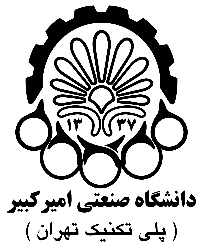 در زمان خروج سیلندر جهت شارژ، این فرم توسط سرپرست آزمایشگاه تکمیل گردد و هنگام ورود مجدد به آزمایشگاه، به تایید کمیته ایمنی دانشکده برسد.درصورتی که از تاریخ آخرین هیدروتست سیلندر مدت 5 سال گذشته باشد، انجام هیدروتست و اخذ گواهی هیدروتست از شرکت خدمات دهنده و ارائه آن به کمیته ایمنی دانشکده، الزامی است.فرمهای تایید ایمنی برای سیلندرهای موجود در آزمایشگاه، نگهداری و قابل ارائه به کمیته ایمنی دانشکده باشد.نام آزمایشگاه محل قرار گرفتن سیلندر گاز...................................................................................................................         استاد سرپرست  آزمایشگاه :                                                            تاریخ و امضا ردیفعنوانمشخصاتتوضیحات1شماره اموال سیلندر2نوع گاز و خلوص آن3تاریخ ساخت سیلندر4حجم سیلندر5تاریخ آخرین هیدروتست6فشار هیدروتست7شرکت ارائه دهنده8تاریخ خروج 9تاریخ  ورود 